Service DefinitionData management training services provide training to agencies in all aspects of data management, including training on data collection, data confidentialisation, data visualisation, data analysis etc.  Training format may include end user training, train the trainers, online training, webinars and through detailed training material.  Service Contact DetailsService CompetenciesData management training key competencies (tick all that apply): Extensive knowledge about industry recognised data management best practices and standards Ability to develop and deliver training programmes designed to improve the capability, productivity and performance of people in agencies involved in data management Ability to provide various formats of training Ability to develop training plans that cater for different audience.Service Delivery CapabilitiesPricing Model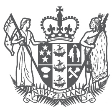 Data Management Training Services Service Framework: Consultancy and Professional Services: Data and Information Services: Data Management Training ServicesCompany logoContact Name:Contact Number:Contact Email: Certified data management professional Please provide names of your certified personnel Other CompetenciesPlease outline any other relevant competencies.Provide ExamplesLimit 1000 characters.    Please provide examples which demonstrate how you have used the competencies described above in providing data management training services to your customers.Case Studies (optional)Please provide case studies (in PDF format or URL link) as supporting evidence.Resource AvailabilityPlease set out your organisation’s approach for selecting, maintaining and managing the availability of its resources so that requests from agencies can be met in a timely manner.Capability DevelopmentPlease set out your organisation’s approach for developing and maintaining the capability of its resources, including the nature and level of investment in individual resources for keeping up-to-date with trends and techniques of their respective discipline and knowledge of the Public Sector environment.Knowledge ManagementPlease set out your organisation’s approach for managing the retention and transfer of knowledge created by its resources, including: knowledge management practices that ensure transfer of knowledge within the organisation’s resources and agency staff, how resources will identify opportunities to improve agency systems and processes, and how resources will add value over and above the contracted service.SecurityPlease confirm you have a personnel vetting process which includes the New Zealand Ministry of Justice criminal record checks or equivalent, covering all staff and that this covers any sub-contractors or 3rd parties who will deliver the proposed Service(s).Standard Rate CardPlease provide your standard rate card or pricing model Pricing ModelPlease note that this pricing is indicative and final pricing will be negotiated when you conclude the SOW.Agencies will look at pricing to decide initial shortlist, so please provide meaningful info, such asRate cardBlended ratesVolume discountsOutcome based pricing options